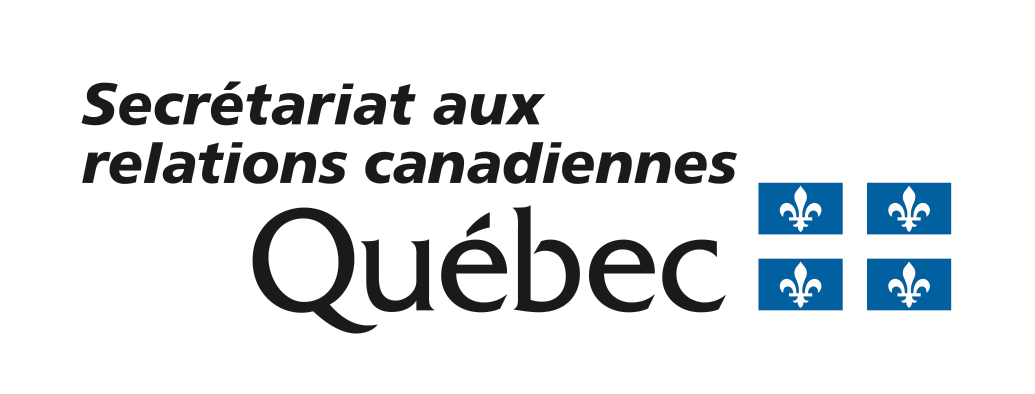 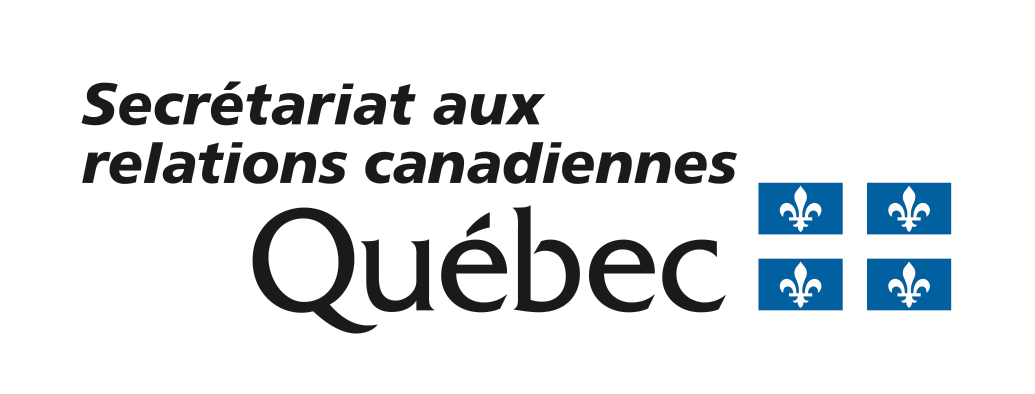 Questions pour préparer votre rapport (2020-2021 à 2022-2023)Afin de préparer votre rapport pour les projets financés entre 2020-2021 et 2022-2023, vous trouverez ci-dessous les questions du formulaire que vous aurez à remplir. Le formulaire final sera disponible sous peu sur le site Internet. Veuillez noter que ce document ne constitue pas le rapport attendu par le Secrétariat pour la reddition de compte de votre projet.1. Projet1. Projet1. Projet1. Projet1. Projet1. Projet1. ProjetTitre du projet :      Numéro du projet : PAF-      Volet : Secteur d’intervention principal : Secteur d’intervention secondaire (si applicable) : Année financière concernée (Cette information est mentionnée sur la lettre confirmant le montant octroyé).Si votre projet est pluriannuel, pour quelle année de réalisation de votre projet déposez-vous ce rapport ? Veuillez indiquer s’il s’agit d’un rapport final ou d’un rapport d’étape pour un projet pluriannuel Titre du projet :      Numéro du projet : PAF-      Volet : Secteur d’intervention principal : Secteur d’intervention secondaire (si applicable) : Année financière concernée (Cette information est mentionnée sur la lettre confirmant le montant octroyé).Si votre projet est pluriannuel, pour quelle année de réalisation de votre projet déposez-vous ce rapport ? Veuillez indiquer s’il s’agit d’un rapport final ou d’un rapport d’étape pour un projet pluriannuel Titre du projet :      Numéro du projet : PAF-      Volet : Secteur d’intervention principal : Secteur d’intervention secondaire (si applicable) : Année financière concernée (Cette information est mentionnée sur la lettre confirmant le montant octroyé).Si votre projet est pluriannuel, pour quelle année de réalisation de votre projet déposez-vous ce rapport ? Veuillez indiquer s’il s’agit d’un rapport final ou d’un rapport d’étape pour un projet pluriannuel Titre du projet :      Numéro du projet : PAF-      Volet : Secteur d’intervention principal : Secteur d’intervention secondaire (si applicable) : Année financière concernée (Cette information est mentionnée sur la lettre confirmant le montant octroyé).Si votre projet est pluriannuel, pour quelle année de réalisation de votre projet déposez-vous ce rapport ? Veuillez indiquer s’il s’agit d’un rapport final ou d’un rapport d’étape pour un projet pluriannuel Titre du projet :      Numéro du projet : PAF-      Volet : Secteur d’intervention principal : Secteur d’intervention secondaire (si applicable) : Année financière concernée (Cette information est mentionnée sur la lettre confirmant le montant octroyé).Si votre projet est pluriannuel, pour quelle année de réalisation de votre projet déposez-vous ce rapport ? Veuillez indiquer s’il s’agit d’un rapport final ou d’un rapport d’étape pour un projet pluriannuel Titre du projet :      Numéro du projet : PAF-      Volet : Secteur d’intervention principal : Secteur d’intervention secondaire (si applicable) : Année financière concernée (Cette information est mentionnée sur la lettre confirmant le montant octroyé).Si votre projet est pluriannuel, pour quelle année de réalisation de votre projet déposez-vous ce rapport ? Veuillez indiquer s’il s’agit d’un rapport final ou d’un rapport d’étape pour un projet pluriannuel Titre du projet :      Numéro du projet : PAF-      Volet : Secteur d’intervention principal : Secteur d’intervention secondaire (si applicable) : Année financière concernée (Cette information est mentionnée sur la lettre confirmant le montant octroyé).Si votre projet est pluriannuel, pour quelle année de réalisation de votre projet déposez-vous ce rapport ? Veuillez indiquer s’il s’agit d’un rapport final ou d’un rapport d’étape pour un projet pluriannuel 2. Demandeur2. Demandeur2. Demandeur2. Demandeur2. Demandeur2. Demandeur2. DemandeurNom de l’organisme bénéficiaireNom de l’organisme bénéficiaireNom de l’organisme bénéficiaireNom de l’organisme bénéficiaireNom du dirigeant de l’organismeNom du dirigeant de l’organismeNom du dirigeant de l’organismeNom du responsable du projet (si différent du dirigeant)	     Nom du responsable du projet (si différent du dirigeant)	     Nom du responsable du projet (si différent du dirigeant)	     Nom du responsable du projet (si différent du dirigeant)	     Nom du responsable du projet (si différent du dirigeant)	     Nom du responsable du projet (si différent du dirigeant)	     Nom du responsable du projet (si différent du dirigeant)	     Catégorie de l’organisme : Catégorie de l’organisme : Catégorie de l’organisme : Si entreprise, sélectionner : Autre, préciser :      Si entreprise, sélectionner : Autre, préciser :      Si entreprise, sélectionner : Autre, préciser :      Si entreprise, sélectionner : Autre, préciser :      AdresseAdresseAdresseAdresseAdresseAdresseAdresseVilleVilleProvince, territoire au CanadaProvince, territoire au CanadaProvince, territoire au CanadaProvince, territoire au CanadaCode postalNuméro de téléphoneNuméro de téléphoneAdresse courrielAdresse courrielAdresse site WebAdresse site WebAdresse site Webposte     3. Identification des organismes associés à ce projetDans le formulaire final, nous vous demanderons d’indiquer les coordonnées de tous les organismes impliqués dans le projet, tant du Québec que dans les autres provinces et dans les territoires. Vous trouverez ci-dessous un exemple.Nom de l’organisme partenaireNom de l’organisme partenaireNom de l’organisme partenaireNom du dirigeantNom du dirigeantNom du responsable du projet (si différent du dirigeant)	     Nom du responsable du projet (si différent du dirigeant)	     Nom du responsable du projet (si différent du dirigeant)	     Nom du responsable du projet (si différent du dirigeant)	     Nom du responsable du projet (si différent du dirigeant)	     Catégorie de l’organisme : Catégorie de l’organisme : Si entreprise, sélectionner : Autre, préciser :      Si entreprise, sélectionner : Autre, préciser :      Si entreprise, sélectionner : Autre, préciser :      AdresseAdresseAdresseAdresseAdresseVilleProvince, territoire au CanadaProvince, territoire au CanadaProvince, territoire au CanadaCode postalNuméro de téléphoneAdresse courrielAdresse courrielAdresse site WebAdresse site Web4. Bilan des activitésPour chaque composante de votre projet et/ou activité tenue, inscrire une description avec le lieu, la date de réalisation, le public visé, le nombre de personnes ou d’organismes participants, le nombre de partenaires potentiels rencontrés lors de la mission exploratoire, etc.5. Effets pour la francophonie canadienneIndiquer les effets du projet pour la francophonie canadienne.Quels sont notamment les effets dans la ou les communautés francophones touché(e)s par le projet ?6. Description de la dimension québécoise du projet et des effets au QuébecExpliquer de manière détaillée la nature de la dimension québécoise de votre projet ainsi que ses effets au Québec, le cas échéant. Un projet a une dimension québécoise si au moins un des organismes partenaires est québécois et est activement impliqué dans le projet, si l’activité a lieu au Québec, s’il y a des effets au Québec, ou si le projet vise à rejoindre une clientèle québécoise.7. Description des résultats obtenus en fonction des objectifs de départDescription des résultats obtenus au regard des objectifs initiaux du projet, particulièrement à l’égard du ou des secteurs concernés.8. Description des retombées en fonction des objectifs du PAFCMentionner de manière élaborée dans quelle mesure le projet a contribué à réaliser un ou plusieurs objectifs du programme.Les objectifs généraux du PAFC sont les suivants :Appuyer le développement des communautés francophones et acadiennes du CanadaPromouvoir et encourager l’utilisation du français au CanadaRenforcer les liens entre les Québécois et les francophones et francophiles du CanadaRenforcer l’adhésion à une francophonie inclusive à l’échelle pancanadienne9. Description de l’implication réelle du codemandeur à la réalisation du projetDécrire l’implication réelle du codemandeur pour la réalisation du projet (contribution, ressources, expertise, etc.) – si applicable10. Description de la visibilité accordée au gouvernement du QuébecPrésenter les moyens utilisés pour mentionner l’aide financière obtenue du gouvernement du Québec dans le cadre du Programme d’appui à la francophonie canadienne. Pour les publications en ligne, veuillez préciser les hyperliens pour accéder aux pages et contenus Web.11. Changements importants apportés au projet ou envisagés par rapport à la demande initiale, s’il y a lieuDepuis le dépôt de votre demande de subvention, merci de nous indiquer tout changement qui pourrait avoir eu lieu au cours de la réalisation de votre projet.. .12. SuivisS’il y a des suites envisagées à ce projet, veuillez les préciser.Pour les projets pluriannuels, veuillez :indiquer l’état d’avancement du projet; inscrire le calendrier des activités prévues pour la prochaine année.. .13. Indicateurs de résultatsÀ NOTER : Ces indicateurs seront à compléter directement dans le formulaire PDF du rapport qui sera disponible sur notre site Internet au cours des prochaines semaines. Indicateurs du volet 1 :Mission exploratoireNombre d’organismes rencontrésIndicateurs du volet 2 :Transfert d’expertiseNombre d’experts québécois soutenusNombre d’experts de la francophonie canadienne soutenusNombre de personnes bénéficiairesIndicateurs des volets 3 et 4 :Partenariats et initiatives d’organismes pancanadiensIndicateurs des volets 3 et 4 :Partenariats et initiatives d’organismes pancanadiensMise en place et renforcement de structures ou de réseaux de collaboration et d’échangesNombre et type d’organismes concernésType de structure soutenueSoutien à l’offre de services en français dans les communautés francophones et acadiennesNombre et type de services soutenusActivités de formation en françaisNombre et type de personnes forméesNombre et type de formations donnéesNombre et type d’organismes impliquésActivités de promotion du français, des cultures francophones et de la francophonie canadienneNombre et type d’activités de promotionNombre de personnes touchées Projets de séjours de mobilité entre le Québec et la francophonie canadienneNombre et type de bénéficiairesNombre et type d’organismes concernésOrigine du ou des bénéficiaire(s)Destination(s) du ou des bénéficiaire(s)Transmettre liste des villes et provinces d’origine et de destinations des bénéficiairesProjets pluridimensionnelsVoir les extrants ci-dessus, selon les types de projetsAutres collaborations entre organismes du Québec et de la francophonie canadienneNombre et type d’organismes impliqués14. Bilan financierPour accéder au formulaire Bilan financier à compléter, cliquez sur le lien suivant : https://www.sqrc.gouv.qc.ca/francophonie-canadienne/soutien-financier/projets-acceptes/rapports.asp À NOTERVous pouvez accéder à la liste des dépenses admissibles à la section 6.1 (page 12) du cadre normatif du programme.L’aide financière accordée par le SQRC peut représenter jusqu’à 80 % des dépenses admissibles liées à la réalisation d’un projet. Lorsque le demandeur est une entreprise, l’aide financière du SQRC ne peut pas dépasser 50 % des dépenses admissibles.